Sample Assessment Outline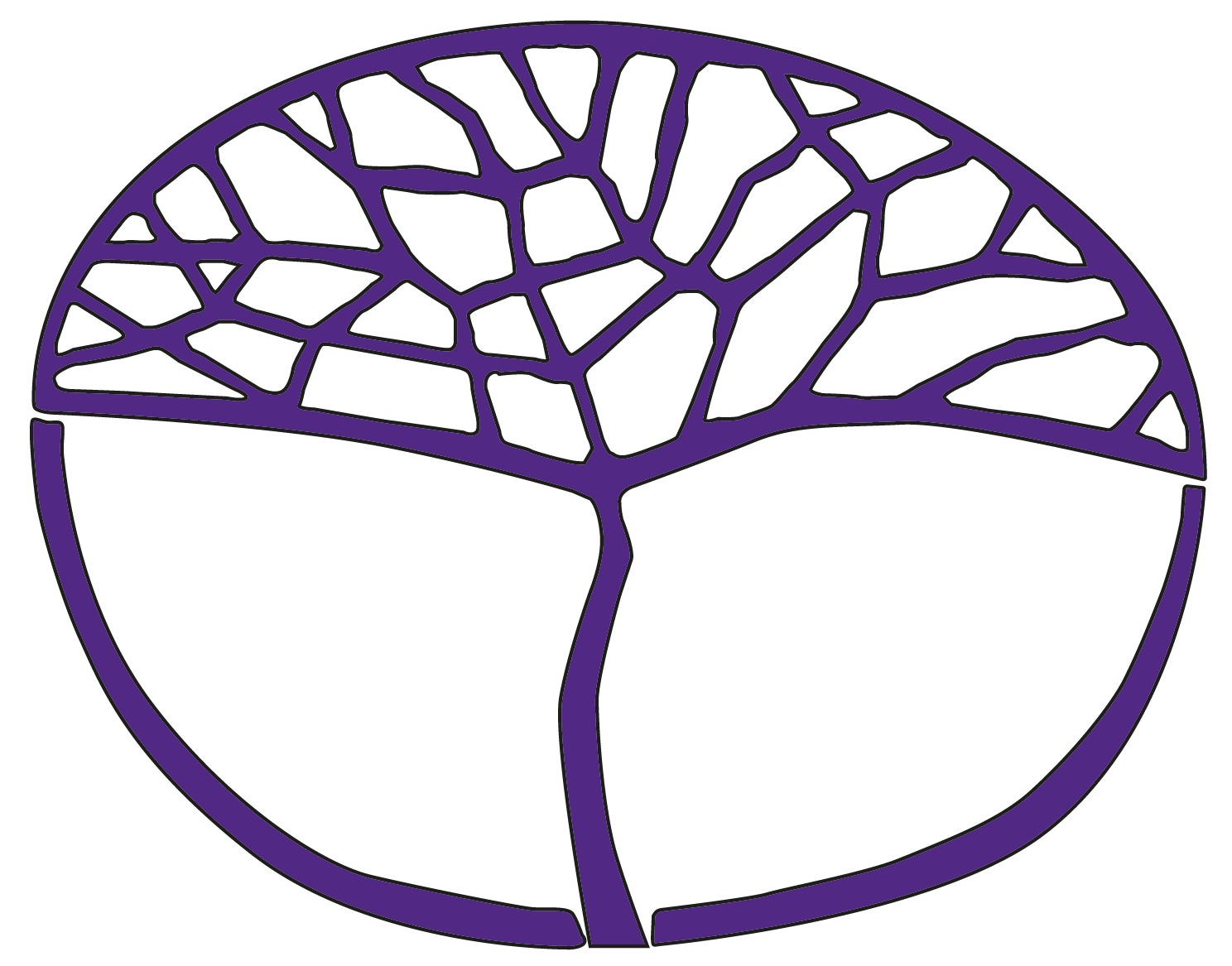 Chinese: Second LanguageGeneral Year 11Acknowledgement of CountryKaya. The School Curriculum and Standards Authority (the Authority) acknowledges that our offices are on Whadjuk Noongar boodjar and that we deliver our services on the country of many traditional custodians and language groups throughout Western Australia. The Authority acknowledges the traditional custodians throughout Western Australia and their continuing connection to land, waters and community. We offer our respect to Elders past and present.Copyright© School Curriculum and Standards Authority, 2018This document – apart from any third party copyright material contained in it – may be freely copied, or communicated on an intranet, for non-commercial purposes in educational institutions, provided that the School Curriculum and Standards Authority (the Authority) is acknowledged as the copyright owner, and that the Authority’s moral rights are not infringed.Copying or communication for any other purpose can be done only within the terms of the Copyright Act 1968 or with prior written permission of the Authority. Copying or communication of any third party copyright material can be done only within the terms of the Copyright Act 1968 or with permission of the copyright owners.Any content in this document that has been derived from the Australian Curriculum may be used under the terms of the Creative Commons Attribution 4.0 International licence.DisclaimerAny resources such as texts, websites and so on that may be referred to in this document are provided as examples of resources that teachers can use to support their learning programs. Their inclusion does not imply that they are mandatory or that they are the only resources relevant to the course.Sample assessment outlineChinese: Second Language – General Year 11Unit 1 and Unit 2Assessment 
type Assessment 
type weighting Assessment task weightingWhenAssessment taskOral communication35%15%Semester 1Week 14Task 4: 3 minute conversation in Chinese related to The Chinese-speaking communities: Daily life of young people in a Chinese-speaking community and The changing world: Technology in daily lifeOral communication35%20%Semester 2Week 7 Task 8: A role play in Chinese related to The individual: Having funResponse: Listening 20%8%Semester 1Week 10Task 2: Listen to texts in Chinese related to The Chinese-speaking communities: Daily life of young people in a Chinese-speaking community and respond in EnglishResponse: Listening 20%6%Semester 2Week 5Task 6: Listen to texts in Chinese related to The individual: Having fun and respond in EnglishResponse: Listening 20%6%Semester 2Week 14Task 10: Listen to texts in Chinese related to The Chinese-speaking communities: Leisure in a
Chinese-speaking community and The changing world: Technology and leisure and respond in EnglishResponse: Viewing and reading 30%5%Semester 1Week 6Task 1: Read texts in Chinese related to The individual: My daily routine and respond in EnglishResponse: Viewing and reading 30%10%Semester 1Week 14Task 5: Read texts in Chinese related to The Chinese-speaking communities: Daily life of young people in a Chinese-speaking community and The changing world: Technology in daily life and respond in EnglishResponse: Viewing and reading 30%15%Semester 2Week 11Task 9: Read texts in Chinese related to The individual: Having fun and The Chinese-speaking communities: Leisure in a Chinese-speaking community and respond in EnglishWritten communication15%7.5%Semester 1Week 11Task 3: Write a diary entry of approximately 100 characters related to The Chinese-speaking communities: Daily life of young people in a Chinese-speaking communityWritten communication15%7.5%Semester 2Week 6Task 7: Write a note of approximately 25 characters and an email of approximately 75 characters related to The individual: Having funTotal100%100%